Wessex Integrated Network Meeting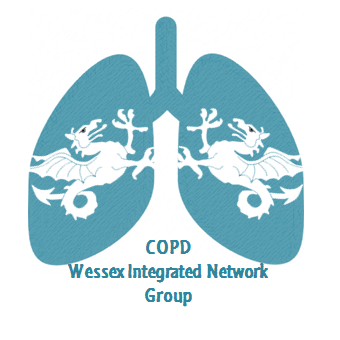 27th March 201917.00 – 17.45 Steering group meeting – all and anyone welcome!17.30	Refreshments, food and networking18.30	Introduction to the evening by the ChairDr Alex Hicks, Consultant Respiratory Physician, QAH, Portsmouth.18.35	BLF Early COPD cohort study	Bethany Armstead, Respiratory Research Sister, NIHR BRC, UHS, Southampton.18.40	Clinical Implications of the HOT-HMV Trial: Translating Clinical Trials into Clinical Practice	Professor Nick Hart, Professor of Respiratory & Critical Care Medicine, Clinical Director Lane Fox Respiratory Service, St Thomas' Hospital, London.19.10	The practical implications of delivering a local NIV service.Dr Kayode Adeniji, Consultant Critical Care, and Matt Quint, Specialist physiotherapist, QAH, Portsmouth.19.30	Round table discussions (with coffee)20.15	Feedback	All20.45	CloseTo book your place, please email helen.kruk@uhs.nhs.uk